		Соглашение		О принятии согласованных технических правил Организации Объединенных Наций для колесных транспортных средств, предметов оборудования и частей, которые могут быть установлены и/или использованы на колесных транспортных средствах, и об условиях взаимного признания официальных утверждений, выдаваемых на основе этих правил Организации Объединенных Наций*(Пересмотр 3, включающий поправки, вступившие в силу 14 сентября 2017 года)_________		Добавление 44 – Правила № 45 ООН		Пересмотр 2 – Поправка 5Дополнение 11 к поправкам серии 01 − Дата вступления в силу: 10 октября 2017 года 		Единообразные предписания, касающиеся официального утверждения устройств для очистки фар и механических транспортных средств в отношении устройств для очистки фарНастоящий документ опубликован исключительно в информационных целях. Аутентичным и юридически обязательным текстом является документ: ECE/TRANS/WP.29/2017/27 (1622394). _________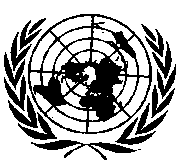 ОРГАНИЗАЦИЯ ОБЪЕДИНЕННЫХ НАЦИЙПункт 2.2.1 изменить следующим образом:«2.2.1		торговое наименование или товарный знак:		a)	устройства для очистки фар, имеющие одно и то же торговое наименование или товарный знак, но произведенные различными изготовителями, рассматриваются в качестве устройств для очистки фар различных типов;		b)	устройства для очистки фар, произведенные одним и тем же изготовителем, отличающиеся только торговым наименованием или товарным знаком, рассматриваются в качестве устройств для очистки фар одного типа».Включить новый пункт 3.3.9 следующего содержания:«3.3.9		Если речь идет о типе устройства для очистки фар, отличающемся от ранее официально утвержденного типа только торговым наименованием или товарным знаком, то достаточно представить: 3.3.9.1	заявление изготовителя устройства для очистки фар о том, что представленный тип идентичен (за исключением торгового наименования или товарного знака) уже официально утвержденному типу и производится тем же изготовителем, причем это удостоверяется по его коду официального утверждения;3.3.9.2	два образца с новым торговым наименованием или товарным знаком либо соответствующие документы».E/ECE/324/Rev.1/Add.44/Rev.2/Amend.5−E/ECE/TRANS/505/Rev.1/Add.44/Rev.2/Amend.5E/ECE/324/Rev.1/Add.44/Rev.2/Amend.5−E/ECE/TRANS/505/Rev.1/Add.44/Rev.2/Amend.5E/ECE/324/Rev.1/Add.44/Rev.2/Amend.5−E/ECE/TRANS/505/Rev.1/Add.44/Rev.2/Amend.56 December 2017